Self-Care Strategies Worksheet  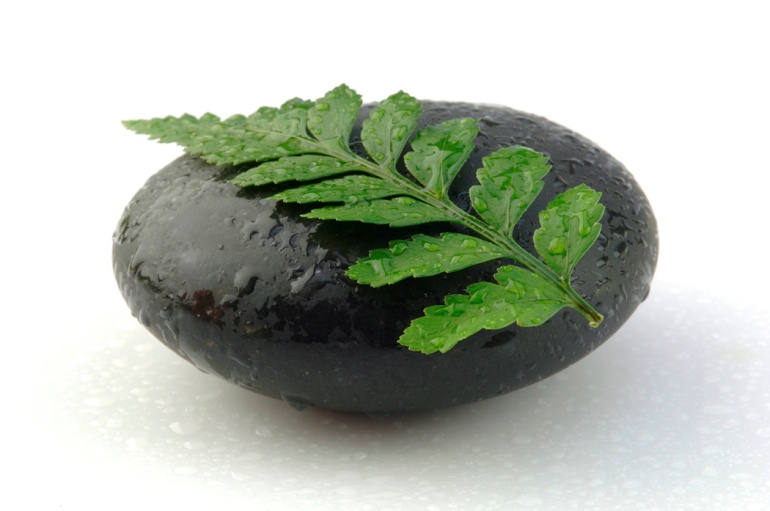 Value yourself:I will value myself by committing to assessing my self-care strategies regularly. _____________________________________________________________________Signature								Date Refocus on the rewards:Rewards of my studies include: 1._______________________				       2._______________________Minding your body and taking care of your physical self: I will take care of my physical and emotional self in the following ways (check all those that apply):				__getting sufficient sleep__spending time outside in nature__exercising__meditating__seeking healthcare as needed__eating well__acknowledging physical needs (hunger, fatigue, etc.)__practicing gratitudeFostering Competent Community/Nurturance (Who has my back?):I will give nurturance in my life by caring for the following people:____________________________________________________I will receive nurturance in my life by accepting the care from:______________________________________________________Create a flourishing environment:When I return to my work setting, I will enhance my environment by bringing the following into my physical space (check all that apply):	__fresh flowers__an inspiring quotation__a meaningful piece of art__a photo that brings me joy __music__comfortable chair __an object that has special meaning for me __Other?Cultivate spirituality and mission:I see my life and my work as having meaning and purpose. Three words that guide (or I want to guide) the way I lead my life are:1._______________ 2._________________ 3.________________Engage in cultural self-renewal:This month, I will connect/reconnect with my cultural heritage by (circle all that apply):__reading__going to a festival/holiday__listening to music __cooking__connecting with a family member __chatting with an old friend__other?Foster creativity and growth (diversify):Two (or more) new things I will try this month are: 1. ____________________________________________________2. ____________________________________________________~Adapted from: Norcross, J. C. & Guy, J. D. (2007). Leaving it at the office: Psychotherapist self-care. (New York: Guilford Press) 
